Дорогие ребята, мамы и папы!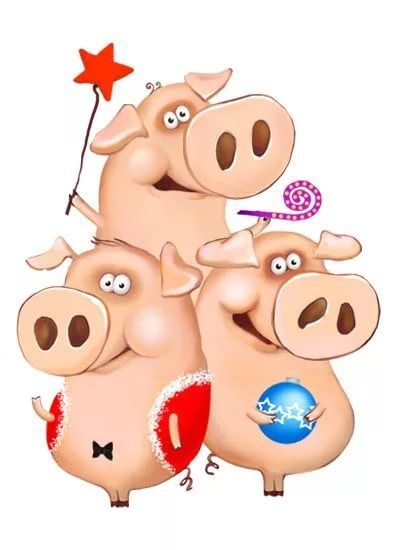 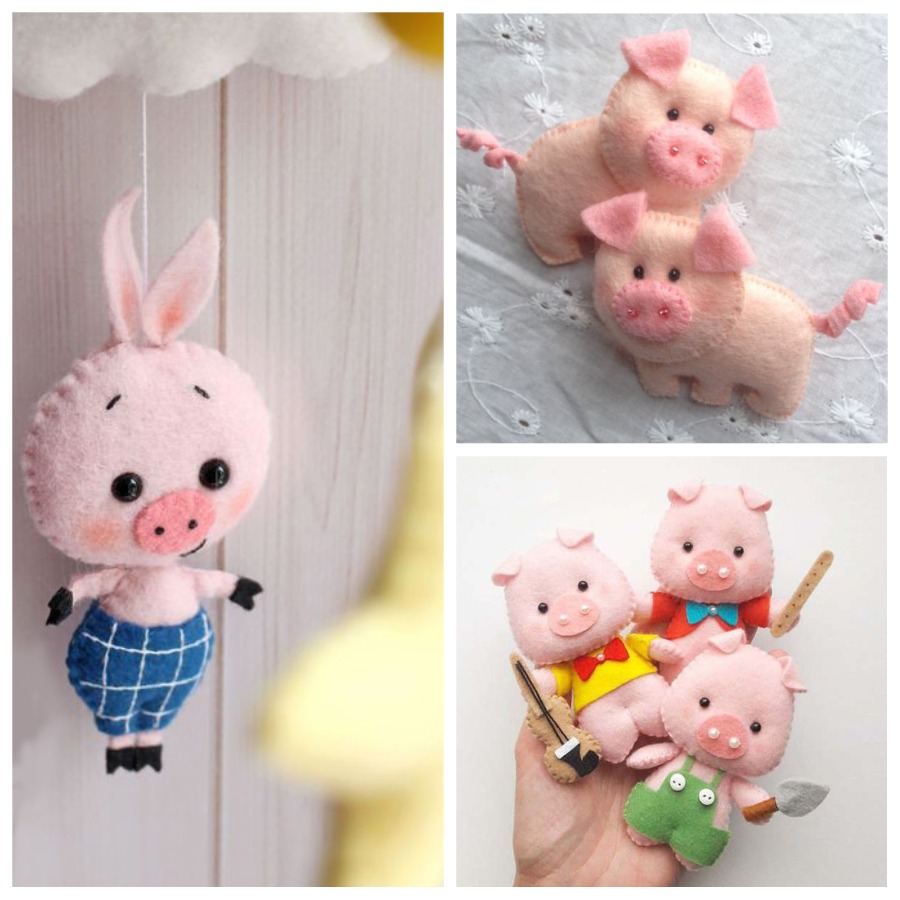 В нашем детском саду началсятрадиционный конкурсна лучший символнаступающего года 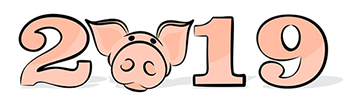 – СВИНЬИ (КАБАНАНа конкурс принимаются  свинки любых размеров  и расцветок, сделанные Вашими руками.Это могут быть поросята из теста, ткани, картона, бумаги, ниток, проволоки, дерева, металла и т.д.Конкурс пройдет в холле детского сада. 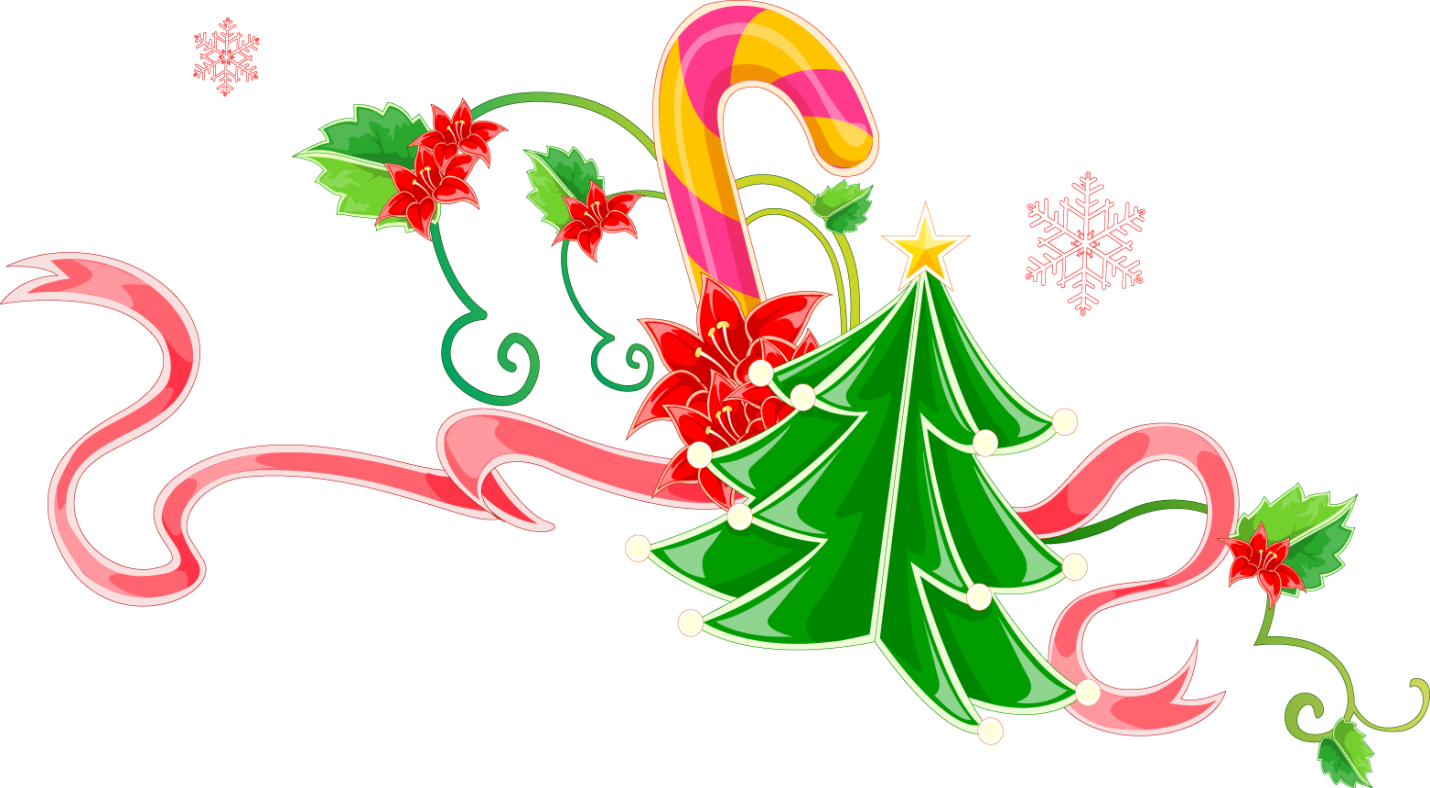 Победители будут определены народным голосованием.                                                           Все                    участники будут отмечены небольшими сувенирами  и дипломами.Работы принимаются до 24 декабря. 